Εγκατάσταση Networker Backup SoftwareΗμερομηνία:20 Μαρτίου 2022Unisystems believes the information in this publication is accurate as of its publication date. The information is subject to change without notice.THE INFORMATION IN THIS PUBLICATION IS PROVIDED "AS IS." UNISYSTEMS CORPORATION MAKES NO REPRESENTATIONS OR WARRANTIES OF ANY KIND WITH RESPECT TO THE INFORMATION IN THIS PUBLICATION, AND SPECIFICALLY DISCLAIMS IMPLIED WARRANTIES OF MERCHANTABILITY OR FITNESS FOR A PARTICULAR PURPOSE.Use, copying, and distribution of any EMC software described in this publication requires an applicable software license. For the most up-to-date regulatory document for your product line, go to the Technical Documentation and Advisories section on EMC Powerlink.For the most up-to-date listing of EMC product names, see EMC Corporation Trademarks on EMC.com.All other trademarks used herein are the property of their respective owners.Revision HistoryList of FiguresΕικόνα 1 . Networker Data Zone diagram	4List of TablesTable 1. Λίστα εγκατάστασης Networker Client/Module	5Table 3. Λίστα Backup εργασιών	6Table 4. Λίστα Networker Devices	6Table 5. Λίστα Backup Groups και Backup Type	6Table 6. Λίστα Backup Policy και Workflow	7Γενικό Διάγραμμα υποδομής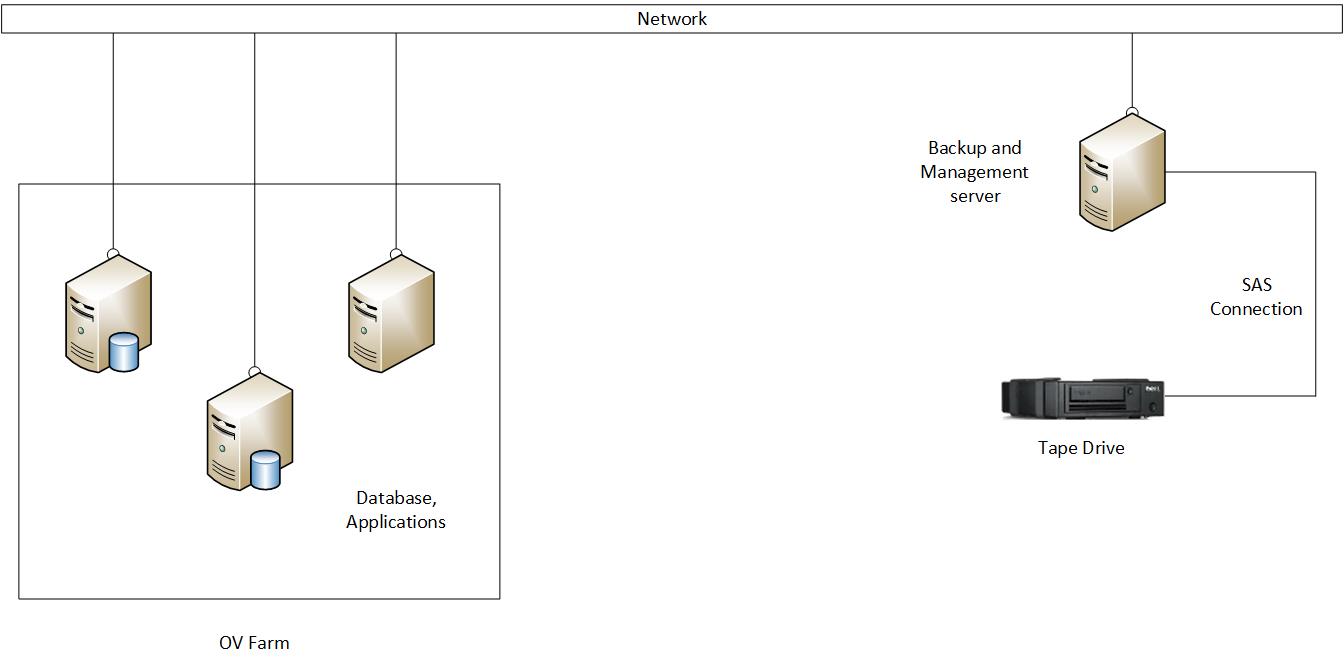 Εικόνα 1 . Networker Data Zone diagramΣχεδιασμός Backup SoftwareΓια να καλυφθούν οι ανάγκες των αντιγράφων ασφαλείας του Νοσοκομείου Χανίων εγκαταστάθηκε το πρόγραμμα DellEMC Networker σε συνδυασμό με το σύστημα αποθήκευσης Dell Powervault LTO6 tape drive.Εγκατάσταση λογισμικούNetworker Server Η εγκατάσταση του Networker server έγινε σε έναν φυσικό server με τα παρακάτω στοιχεία: Networker Server:Server Model: Dell R340 Server Operating system : Oracle LinuxSystem Hostname: XAN-MGM-BKPSystem IP: 10.104.37.186Software που εγκαταστάθηκε είναι:Networker Server version 19.4.0.0Networker Management Console 19.4.0.0Networker ClientsΟ Networker remote client εγκαταστάθηκε βάση των απαιτήσεων. Table 1. Λίστα εγκατάστασης Networker Client/ModuleNetworker ModulesΣτους host που έχουνε εφαρμογές έχει εγκατασταθεί επιπλέον του Networker client και το παρακάτω αντίστοιχο πακέτο (EMC Networker Module), το οποίο είναι συμβατό τόσο με το λειτουργικό σύστημα όσο και την εφαρμογή, ώστε να μπορεί να ληφθεί backup online.Για τους εξυπηρετητές όπου έχει εγκατασταθεί η βάση δεδομένων Oracle και για να καλυφθούν οι ανάγκες backup έχει εγκατασταθεί επίσης:Networker Module for Databases and Applications 19.4.0.0Hardware DevicesΩς σύστημα αποθήκευσης των backup δεδομένων, εγκαταστάθηκε ένα σύστημα Dell Powervault LTO 6 Tape Drive.Διαμόρφωση NetworkerΛίστα Backup εργασιώνΓια να καλυφθούν οι ανάγκες backup δημιουργήθηκαν οι παρακάτω policies.Table 3. Λίστα Backup εργασιώνΔιαμόρφωση Αποθηκευτικών μέσωνΣαν αποθηκευτικό μέσο των αντιγράφων ασφαλείας χρησιμοποιείται ένα Dell Powervault LTO 6 Tape Drive το οποίο συνδέεται απ’ ευθείας με τον backupserver μέσω σύνδεσης SAS. Υπάρχουν διαθέσιμες 10 ταινίες εγγραφής δεδομένων (Data Cartridge) και 1 καθαριστική ταινία (Cleaning Cartridge). Στον παρακάτω πίνακα καταγράφεται η αντιστοίχιση μεταξύ των backup Devices  του Networker Media Pool.Table 4. Λίστα Networker Devices Καταγραφή Backup group και Backup type ανά Backup ClientΑκολουθεί πίνακας με το τι παίρνουμε Backup από τους servers:Table 5. Λίστα Backup Groups και Backup Type Καταγραφή των Backup Policy και Workflow Ακολουθεί πίνακας στον οποίο καταγράφονται τα Backup Policy, τα workflow τα οποία δημιουργήθηκαν καθώς και η αντιστοίχισή τους με τα Backup group.Table 6. Λίστα Backup Policy και WorkflowΔιαμόρφωση ιστορικότητας backup (Retention Period)Η ιστορικότητα των backup έχει τεθεί για το σύνολο των εργασιών στις 4 εβδομάδες  Prepared for:Νοσοκομείο ΧανίωνPrepared by:Unisystems S.A.19-23, Αλ. ΠάντουΑθήνα, ΤΚ 17671DateDescription20/03/2022Initial releaseClient NameNetworker Client Installation versionNetworker Module Installation (Supported Application)xan-mgm-bkp19.4.0.0Linuxxan-db119.4.0.0Yes (Oracle)Linuxxan-db2 19.4.0.0Yes (Oracle)Linuxxan-app119.4.0.0Linuxxan-app219.4.0.0Linuxxan-lis-db119.4.0.0Yes (Oracle)Linuxxan-lis-db219.4.0.0Yes (Oracle)LinuxBackup Policy NameWorkflowBackup TypeStart TimeTime IntervalInterval EndScheduled Run Days and LevelBackup target PoolDatabasesOracle_FullOracle09:00 μμ24h09:00μμFull DailyTapeOracle_ArchivesOracle08:00 μμ24h08:00μμLog Backup every dayTapeFilesystemsCluster_Shares_FilesystemsFilesystem11:00 μμ24h09:00 PMFull Monday, Incremental Thursday-SaturdayTapeLinux_FilesystemsFilesystem11:59 μμ24h11:00 PMFull every Sunday other weekdays  incremental TapeServer ProtectionPerform NMC database backupNMC server02:00PM24h02:00 μμFull DailyTapePerform server backupServer Protection10:00AM24h10:00 πμFull 1st of month other synthetic full TapeBackup Device NameDevice TypeNetworker Media Pool/dev/nst0IBM     ULTRIUM-HH6TapeGroup NameClient NameBackup TypeFilesBackupOracle Full online Oracle Archive OnlineOracle_Fullxan-db1, xan-db2INTCON, HOSPITAL, AMEDLINExan-lis-db1, xan-lis-db2HOSPLISOracle_Archivesxan-db1, xan-db2INTCON, HOSPITAL, AMEDLINExan-lis-db1, xan-lis-db2HOSPLISCluster Shares Filesystemxan-app-vip/u02xan-db-vip/u01/app, /u04xan-lis-db-vip/u01/app, /u04Linux_Filesystemxan-app1Allxan-app2Allxan-db1Allxan-db2Allxan-lis-db1Allxan-lis-db2AllNMC Serverxan-mgm-bkpNetworker Management Console Backup Server Protectionxan-mgm-bkpNetworker Backup Server Configuration BackupPolicyGroupWorkflow Start TimeIntervalInterval EndDatabasesOracle FullOracle_Full09:00 μμ24 H09:00 μμOracle ArchivesOracle_Archives08:00 μμ24 H08:00 μμFilesystemsCluster_Shares_FilesystemsCluster_Shares_Filesystems11:00 μμ24 H11:00 μμLinux_FilesystemsLinux_Filesystems11:59 μμ24 H11:59 μμServer ProtectionNMC server backupNMC server backup02:00 μμ24 H02:00 μμServer backupServer backup10:00 πμ24 H10:00 πμ